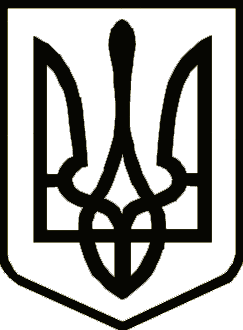 УкраїнаНОСІВСЬКА  МІСЬКА РАДА
Носівського району ЧЕРНІГІВСЬКОЇ  ОБЛАСТІВИКОНАВЧИЙ КОМІТЕТ                                                                                                  Проект                                                     Р І Ш Е Н Н Я 	                                                                         15 березня 2018 року                                                                                     №____                                                                                                                                    м. НосівкаПро  надання висновку про доцільність                                           позбавлення батьківських правКеруючись ст.34 Закону України «Про місцеве самоврядування в Україні», ст.11 Закону України «Про забезпечення організаційно-правових умов соціального захисту дітей-сиріт та дітей, позбавлених батьківського піклування»,  Порядку провадження органами опіки та піклування діяльності, пов’язаної із захистом прав дитини, затвердженого постановою Кабінету Міністрів України № 866 від 24.09.2008 року «Про питання діяльності органів опіки та піклування, пов’язаної із захистом прав дитини», враховуючи рішення засідання Органу опіки та піклування (протокол № 2  від 15.03.2018 року), виконавчий комітет міської ради вирішив:           1. Затвердити висновок Органу опіки та піклування Носівської міської ради про доцільність позбавлення батьківських прав _________, ____ р.н., відносно його сина ______, _____.           2. Контроль за виконанням  рішення покласти на заступника міського голови з питань гуманітарної сфери Міщенко Л.В.Міський голова                                                                           В.М. Ігнатченко